Нова методика за оценка на системната надежностАбстрактна Терминът „системна” е използван защото методиката се отнася за всички главни причини за отказ на системата. Този подход излиза извън рамките на традиционите методики, като MIL=HDBK-217 и Белкор. Които сеа фокусирани върху присъщите възможности и ограничения на технологията на устройствата. Новият Модел за Съгласувана Оценка на Надежността (CRAM) добавя към моделите за надежност и специални причини за отказ, като „дефекти при проектирането” и такива на на системно ниво – недостиг спрямо изисквнията. Новия модел приема по-широк обхват за прогнозиране на надеждността и присъства във всички налични данни за надеждност, тъй като става достъпна за програмата.По този начин приобщава тестове и информация от анализи, което осигурява по-добра основа за прогнозиране и средства за оценка на възможностите от различни мерки.В днешно време има много достъпна информация за проектирането и развитието на модерната електроника която може да допринесе заколичественото изразяване на надежността. Пример за такава информация са анализите извършени в ранните стадии на проектирането (прогнозиране на надежността, FMEA, топлинни анализи и др.), инфорнация по процеса (проектиране, избор на компоненти,производство) и данни от различни тестове. Целите на CRAM модела са :определяне на времето за отказ на системата и вариациите муточно разпознаване и отчитане на специални проблемиобразува надежност от гледна точка на потребителя (или на изцяло системно ниво) осигуряване на интуитивна стуктура на модела на надежностповишаване на междуорганизационните връзки към надежност, наличност и подръжка (RAM)стоиностно оценяване на положените от разработчиците усилия за въздеиствие в/у подобряване на надежносттаподдуржане на продулжително орданизационно наблюдение в/у RAM през цикъла на развитиеприобщаване на всичките RAM данни за момента на извършване на оценката (имета-анализ)осигуряване на вузможност за въвеждане на стари данни от потребителяизместване (в положителна насока) на процеса на производство на продукта и на крайният резултатПройзходНужда от моделПрез 1994 реформата на военните спецификации  и стандарти (MSSR) е установена. MSSR постановява приобщаването на спецификаци на база на представителните анализи, като средство за  придобиване и промяна на военните системи. MSSR довежда до създаването на „105 Хартбърн специфицации и стандарти и списъци”, списък на стандартизирани документи , които изискват приоритедни действия защото са определени като пречки за търговските процеси и главни разходи при придобивки в отбраната. Списъкът вклучва само едно руководство (MIL-HDBK-217), „Определяне на надежността в елцтронната апаратура”. През годините много оплаквания за неефикастността, неточноста и големите разходи на MIL-HDBK-217 са получили глас, но до днешна дата това остава най-добрият общодостъпен метод. Лаборатории Рим (RL), които въвеждат частта за надежност и подръжка вMSSR, се заемат с проект за нов метод на оценка на надежносста ,които да замени MIL-HDBK-217.Екипет на RL разделя целта си на 3 етапа :през етап 1 откриват и анализират всички съществуващи начални методи за оценка на надежността, включително математически методи и физически модели на отказа, подбни модели за данни и тестови модели. И причините за ефективността на различните методи са разученипрес етап 2 се извеждат медодологии за подобряване на точността на прогнозирането и оценката на точността от информация за проектирането, изготвянето, подбора на части и софтуерното разработванеетап 3 извършвал развитие и автоматизиране на новата система за оценкаУпотреби на прогнозирането на надежностВ опит да се установи начина по който прогнозирането на надежност се използва се пуска изледване, към което близо 60 несвързани с департамента по отбраната компании се включват. От данните от изследването се установяват главните причини за извършване на оценка на надеждността. Подредени по честота са:определяне на осъществимостта за достигане на определена надеждност или покриване на критериипомощ за постигане на надежден проектпрогнозиране на стойността на гаранцията и условията за поддръжкаМетоди за прогнозиранеКомпаниите участвали в изследването също били запитани кои са методите които използват. Най-често изплзвания се окзал MIL-HDBK-217, а няколко от компаниите дори го адаптирали за своята продукция чрез добавяне на специфични за тях данни. Повечето от участниците заявили че биха желали методика която да е по отговаряща на най-модерните технологии и също че постоянната стъпка на отказ нее наистина показателна, както и да бъде възможно да се разглеждат специалните причини или процеси.CRAM модела, както останалите, е  математическо представяне на физическа ситуация. Степента на успешност на един модел зависи от техническа страна и от възприемането му от потребителя. Техническата валидност на модела зависи от много фактори, като допусканията направени при развирането на модела и данните по които е съставен. Успехът му от гледна точка на използващите го зависи от интуитивността му и чуствителността спямо параметрите които интересуват потребителя.Някои от работещите в сферата на надеждността смятат ,че надеждностните модели трябва да са съсредоточени крайно върху отказите, докато други са на мнение че трябва да са крайно съсредоточени в/у успешните. Тези крайни подходи не са практични, тъй като повече  фактори оказват влияние отколкото модела може да отчете. Например вероятността дадена система да съдържа дефект е често неизвестна, защото вепоятността за дефект е функция на много променливи и прилагнето на краен модл в/у тях е невъзможно. Също така натоварването което системата ще претърпи по време на експлоатацията си неможе да буде предвидено.Като резултат успешния модел ще може реално да оцени системната надеждност, като функция на известните обекти. CRAM моделът се стреми даопише надеждността на една система, като оцени ефектите от известни причини за отказ в/у системата.Основи за нов моделНесигурност в традиционният подход за оценкаЦел на CRAM модела е да определи главните причини за ненадеждност в системата. Докато при по-старите методи като MIL-HDBK-217 степен на отказ е определена по начало от технологията и степените на издръзливост на компонентите. Но поради повишеното качество на  компонентите и сложност на системите тези методи са неефикасни. Като резултат отказите се преместват от компонентите към причини на системно ниво, като системни изисквания, интерфейс и софтуерни проблеми, и такива свързани с проектирането. На тези фактори не е било отделено внимание в ранните прогнозиращи методи. Подхода за изграждане на CRAM е бил: 1) околичествяване на несигурността в прогнозирането използвайки традиционните методи на компонентна основа и 2) точен модел на факторите допринасящи за несигурността . Таблица 1 представя множителите на степента на отказ определени като функция на нивото на увереност. Тези данни са получени чрез анализ на данните за система с известни прогнозирани и наблюдавани данни са известни. Причини за системен отказГлавните причини за системен отказ са идентифицирани и вероятността им за възникване изведена за модерните елецтронни системи (Фиг.1). Всяка причина може да бъде разделена на още причини.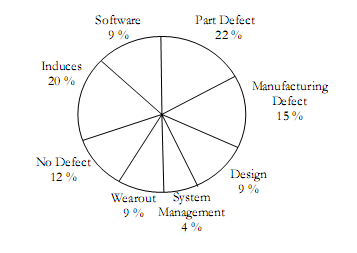                                 Фиг.1На горната крягова диаграма са представни средните стойности на всички прични за откази. Извършен е анализ и на колебанията около тези стойности.На фиг.2 с апоказани 30 и 70 процентните стойности за всяка от четирите категории съствящи съответната степен на отказ.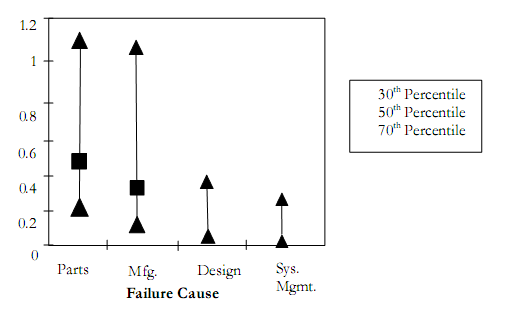                                             Фиг.2Описание на моделаПостигането на надеждност на системата зависи от следните елементи:достигане на валидни системни изисквания и поддържане на интерфейсните зависимостиподбор на качествени частичастите трябва дасе вградят в системата стабилно за да се осигури, че ще срещнат нужните изисквания докато изтече предвидения живот на систематапроекта трябва да е потвърден чрез анализи и тестовесистмата трябва да бъде произжедена без да са нанесени щети или да саполучени дефектиуказание за работа съответстващо на горните 3 условияОт това до каква степен една компания успява да изпълни посочените по-горе условия определя степента на надеждност на крайния продукт. Ето защо метод който представя кличествено до колко една фирма осъществява процеса за намаляване на отказите според горните причини. Основата на метот разработен в тази насока е че адекватността на използване на процеса може да се класифицира и изрази в проценти. Моделите за прогнозиране участват в няколко последователни етапа. Първо, начална прогноза за надеждност се прави за да се определи „зачатъчна” стъпка на отказа. После модела за класифициране на развитието (DGPM) се използва. Факторите за класифициране на процеса  първо биват разгледани в етапите за планиране на програмата. Истинските критерии биват обновявани според истинските практики.После началните прогнози биват комбинирани с класификациите на процеса за да се формира най-добрата предварителна оценка на отказите. Протичането на процеса е даден на фигура 3.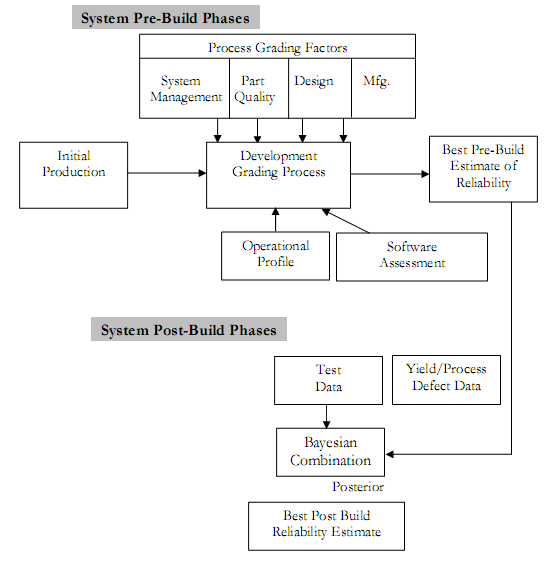 Комбинирането на началните прогнози с клсификациите на процеса се изразява в настройване на степента на отказ към нивото, което процесите използват за намаляване на риска от отказ за дадена причина. Подобен процес се извършва и за софтуера. Математическия модел на тази стъпка на отказ е:λp = λIA(Пp+ПD+ПM+ПS)+ λSW+ λWЛогистичната стъпка на отказ отговаря и за фактори дължими на недефектните категории и има следният вид:λp = λIA(Пp+ПD+ПM+ПS +Пl +ПN)+ λSW+ λWКъдето :λp = Прогнозна системна стъпка на отказλIA=Начален множител, функция на класификацията на компонентитеПp= Частичн множител, функция на класификацията на компонентитеПD= Проектен множител, функция на класификацията на процеса на проектиранеПM= Пройзводствен множител, функция на класификацията процеса пройзводствоПS= Системен множител, функция на класификацията процеса управлениеПl= Причинен множител, функция на проектантските мерки взети за да намалят предизвиканите отказиПN=Множител на недефектностλSW=Софтуерна стъпка на отказ λW=Стъпка на отказ от износванеНа този етап методиката за системно оценяване се получава най-добрата „начална” оценка на стъпката на отказ. Следващата стъпка е комбинирането на „наалната” оценка с всички достъпни опитни данни. ПроцентиМножител100,132200,265300,437400,67501601,492702,29803,78907,575